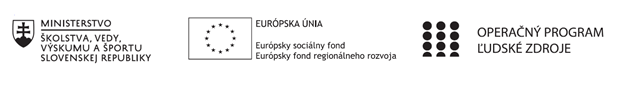 Správa o činnosti pedagogického klubu Príloha:Prezenčná listina zo stretnutia pedagogického klubuPríloha správy o činnosti pedagogického klubu              PREZENČNÁ LISTINAMiesto konania stretnutia: 	Obchodná akadémia, Polárna 1, 040 12 KošiceDátum konania stretnutia: 	16.03.2021Trvanie stretnutia: 		od  14.30 hod	do  17.30 hod	Zoznam účastníkov/členov pedagogického klubu:Fotografie zo stretnutia pedagogického klubu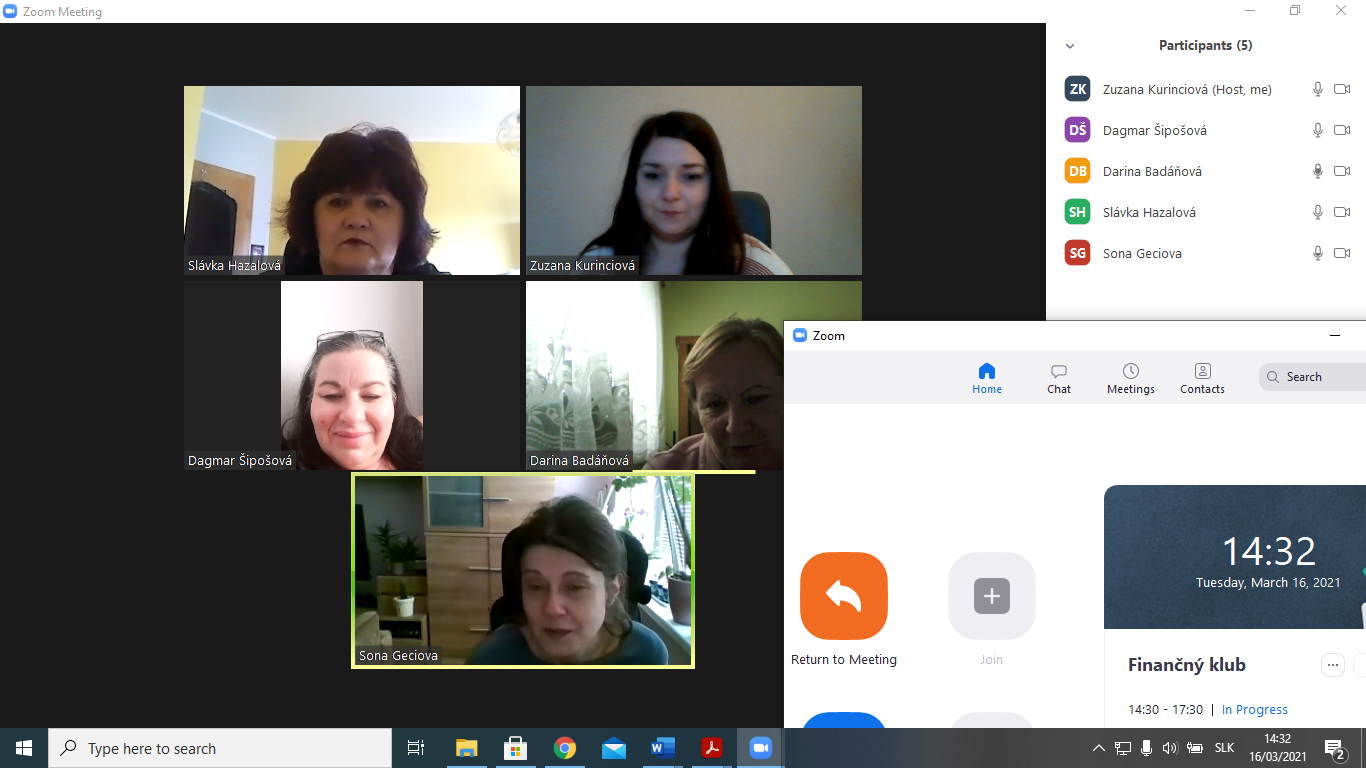 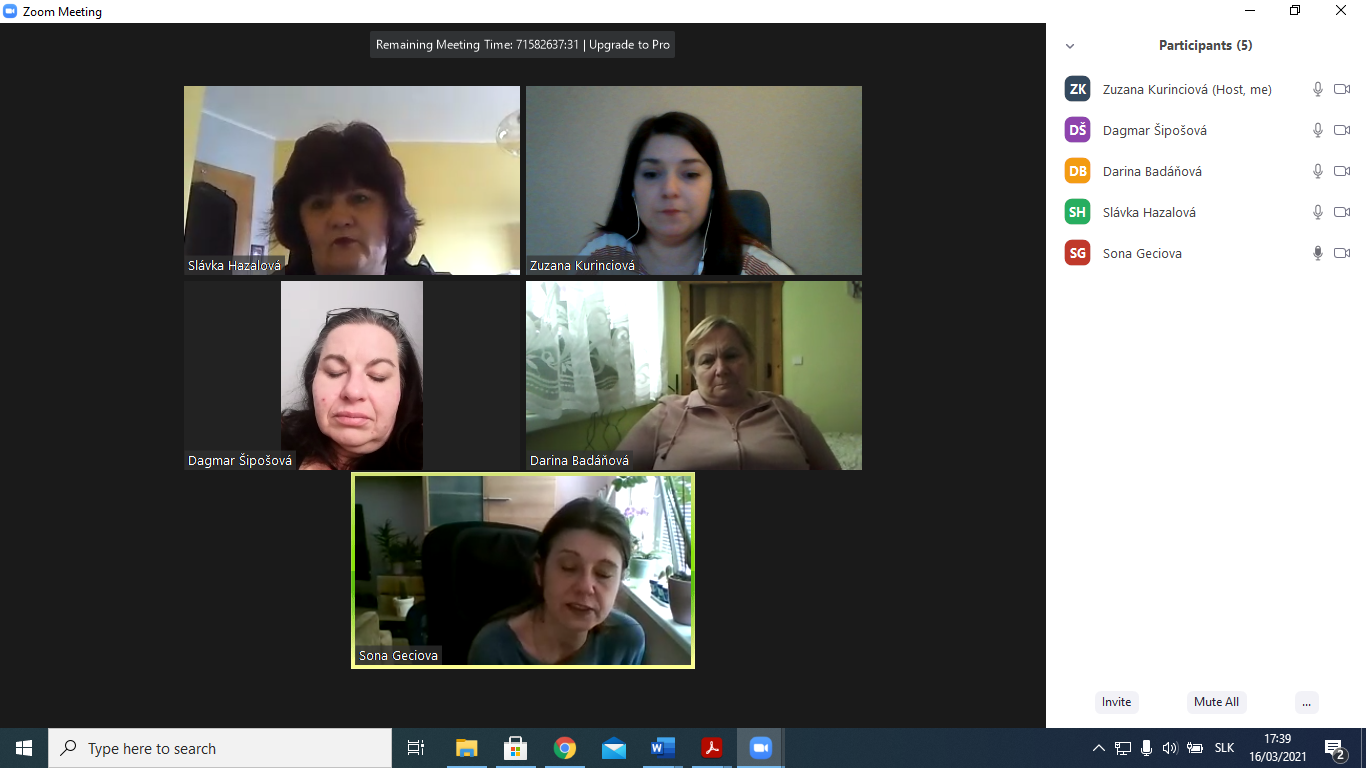 Prioritná osVzdelávanieŠpecifický cieľ1.2.1 Zvýšiť kvalitu odborného vzdelávania a prípravy reflektujúc potreby trhu prácePrijímateľObchodná akadémia, Polárna 1, 040 12 KošiceNázov projektuPolárka v praxiKód projektu  ITMS2014+NFP312010AGW2Názov pedagogického klubu Finančný klubDátum stretnutia  pedagogického klubu16. 03. 2021Miesto stretnutia  pedagogického klubuOnline stretnutie – aplikácia ZOOM https://us02web.zoom.us/j/87288254369?pwd=cmdXRXJmSEg5K0VYaUZnV054T2FUZz09Meno koordinátora pedagogického klubuMgr. Zuzana KurinciováOdkaz na webové sídlo zverejnenej správywww.polarka.skManažérske zhrnutie:Stretnutie klubu bolo venované príprave aktivít s použitím mobilných aplikácií. Sústredili sme sa na praktické využitie vedomostí z odborných predmetov, anglického jazyka a matematiky pri vypĺňaní daňového priznania k dani z nehnuteľnosti a motorových vozidiel.Kľúčové slová: daňové priznanie, medzipredmetové vzťahy, slovná zásoba, finančná gramotnosťHlavné body, témy stretnutia, zhrnutie priebehu stretnutia:Hlavné body zasadnutiaorganizačné pokyny pre členov klubukontrola zadaní z predchádzajúceho stretnutiadiskusiaTémy stretnutiafinančná gramotnosť – vypĺňanie daňového priznania k dani z nehnuteľnosti a motorových vozidielpríprava aktivít s použitím mobilných aplikácií (kahoot!, miro board)Zhrnutie priebehu stretnutiaV úvode sme skontrolovali zadanie z predchádzajúce stretnutia. Členovia predstavili svoje návrhy a aktivity na zlepšenie finančnej a matematickej gramotnosti. Následne sme z návrhov vytvorili úlohy, v ktorých sa spájajú odborné znalosti žiakov s matematickými a jazykovými zručnosťami. Na záver sa členovia dohodli, že si pripravia návrhy ďalšej spolupráce.Závery a odporúčania:                    Všetci členovia klubu prijali závery a odporúčania: oboznámiť sa s ďalšími možnosťami využitia IKT vo vyučovacom procese (prezi video, learningapps.org)vyhľadať internetové zdroje pre žiakov v slovenskom a anglickom jazykuVypracoval (meno, priezvisko)Mgr. Zuzana KurinciováDátum17.03.2021PodpisSchválil (meno, priezvisko)Mgr. Dagmar ŠipošováDátum20.03.2021PodpisPrioritná os:VzdelávanieŠpecifický cieľ:1.2.1 Zvýšiť kvalitu odborného vzdelávania a prípravy reflektujúc potreby trhu prácePrijímateľ:Obchodná akadémia, Polárna 1, 04012 KošiceNázov projektu:Polárka v praxiKód ITMS projektu:NFP312010AGW2Názov pedagogického klubu:Finančný klubč.Meno a priezviskoPodpisInštitúcia1.RNDr. Darina BadáňováObchodná akadémia, Polárna 1, 040 12 Košice2.Ing. Soňa GéciováObchodná akadémia, Polárna 1, 040 12 Košice3.Ing. Slávka HazalováObchodná akadémia, Polárna 1, 040 12 Košice4.Mgr. Zuzana KurinciováObchodná akadémia, Polárna 1, 040 12 Košice5. Mgr. Dagmar ŠipošováObchodná akadémia, Polárna 1, 040 12 Košice